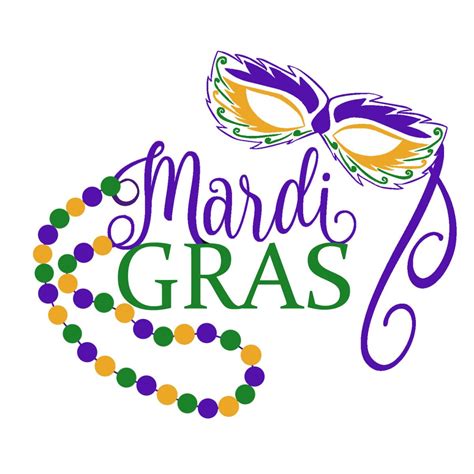 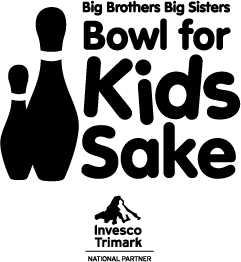 Bowl for Kids Sake                                                 			Mardi Gras                                      		 Sunday March 1st, 2020WHAT IS BOWL FOR KIDS SAKE?  This fundraising event is about YOU having fun while helping local children. The funds you raise go directly towards matching at-risk children with caring Big Brothers and Big Sisters. Your participation ensures children have a positive role model, making a meaningful difference in their lives. WHERE AND WHEN? The 2020 Bowl for Kids Sake Fundraiser, takes place on Sunday, March 1st at the Duncan Bowling Alley on James Street. Start times are either 12:30pm or 3:00pm; please arrive 15 minutes ahead for registration and to hand in pledge sheets.  WHAT’S FIRST? Recruit your team of 6 bowlers. Assign a team captain to lead your team. Complete the registration steps below. Team Registration: Complete the team registration form and submit to the Big Brothers Big Sisters office. #1-60 Ingram Street Duncan BC V9L 1N7 Email erin.generous@bigbrothersbigsisters.ca Fax 250-748-2445 Team Captains must know the following information prior to registering: The pin that your team wants to bowl:  5 pin or 10 pinThe time your team wants to play:  12:30-2:30pm  or  3:00-5:00pmEnter names of bowling team members; if unknown at the time of registration, they can be emailed to the Big Brothers Big Sisters office.  Mardi Gras theme, dress up and come ready for some awesome fun! 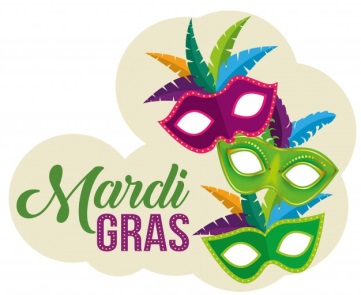 All funds raised supports mentoring!Register today to ensure you get the session and pin size of your choice.Check us out on…         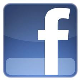 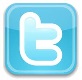 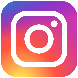 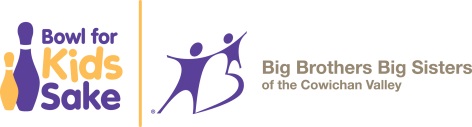 Q & A Will all my donations be tax receipted? For all pledge based donations, please ensure that your donor’s name and mailing address are complete and Big Brothers Big Sisters will issue to the donor directly. If a team fundraises together and distributes funds evenly to teammates these donation amounts cannot be receipted unless an address is provided. Tax receipts issued over $20.00. What if I cannot meet my fundraising minimum of $50.00? We understand this can sometimes be challenging.  A great way to raise your minimum amount is to work together with your team.  Teams in the past have hosted mini fundraisers and then distributed the funds with all teammates. How many team members can I have on my team? Up to 6 players can play on your team. For registration we request a minimum of 4 players per team. If you have a large group of bowlers you are welcome to register more than one team. Please enter each team separately to ensure we have a lane assigned. Teams that would like to bowl together please notify us on your registration sheet. Can I raise more than my $50.00? YES!!! We would think that you are a truly awesome and the more $$$ you bring in; the more opportunities there are to win fun prizes. Plus you can feel great knowing you are supporting local children and youth with a positive mentor in their lives. How am I eligible for the top fundraising prize? The individual who raises the largest amount of funds overall (including both sessions 12:30 and 3:00pm) will be eligible. The individual who raised the highest amount of funds must have all teammates meet the $50.00 minimum pledge. If there was a tie between two top fundraising individuals, the prize will be awarded to the individual whose team brought in the most funds overall. What do I do if I’m unable to attend on event day? Please notify your Team Captain and, if possible, hand in your pledges to your team captain to submit on event day. If this is not possible, please make arrangements with the Big Brothers Big Sisters office at 250-748-2447. I have a child/youth that could benefit from a mentor, how do I get them signed up for a mentoring program? The best way to get started is to give our office a call and speak to our Mentoring Coordinator. The Mentoring Coordinator will provide you information about the available programs and what one best fits for your child. 250-748-2447. Also feel free to check us out online at www.bbbscowichan.ca  I’m interested in mentoring, how do I get started? Best way to get started is to give the office a call at 250-748-2447 and one of our staff would be happy to provide program information as well as let you know about the upcoming volunteer information sessions, to learn more. Why raise funds for mentoring?Big Brothers Big Sisters provided a positive mentor to 207 children in 2019. Funds raised at Bowl For Kids Sake helps us to match more children and youth in our community.    Mentoring promotes academic success and produces more high school graduates. Mentoring promotes healthy lifestyles and positive body images.Adults who had a mentor in their youth are more likely to succeed professionally.        Ignite potential!                          